Уровень А 1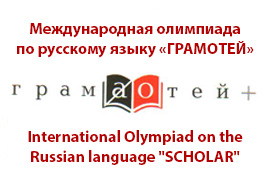 РЕЗУЛЬТАТЫ международной олимпиады «Грамотей» – 2019по русскому языку как иностранномуФГБОУ ВО «Чувашский государственный университет имени И.Н. Ульянова»г. Чебоксары, Россия№№ задания (максимальный балл) Имя№1(10)№2(8)№3(16)№4(10)№5(20)№6(39) Всего(103)СтепеньЭмилия Штроффекова Emilia štroffekovа́ (Словакия)10613102038971Поша ЗолтанPо́ša Zoltа́n(Словакия)10614101638941Патрик Лабанц Patrik Labanc (Словакия)10614101835931Вероника Немйова  Veronika Nemjová (Словакия)6814101435872Симона Лаборецка Simona Laboreckа́(Словакия)10614101829872Нина Сзабоова Szabóová Nina (Словакия)1081410638862Ванеса Галлова Vanesa Gа́llovа́(Словакия)10614101828862Силвия Маренчикова  Silvia Marenčikovа́ (Словакия)10612101036843Шимон Грамата  šimon Gramata  (Словакия)10614101429833Вероника Петер Veronika Pе́ter (Словакия)10412101035813Эмма Деакова Emma Deáková (Словакия)981410435803Петер Юско  Peter Jusko (Словакия)9612101033803